國立北門高級農工職業學校標售學校報廢冷氣機一批(案號：S11301-002)  示意照片品項數量(地點)圖         片冷氣機15台(回收場)(分離式冷氣機4台、窗型冷氣機1台)(未包含冷氣機以外其他物件)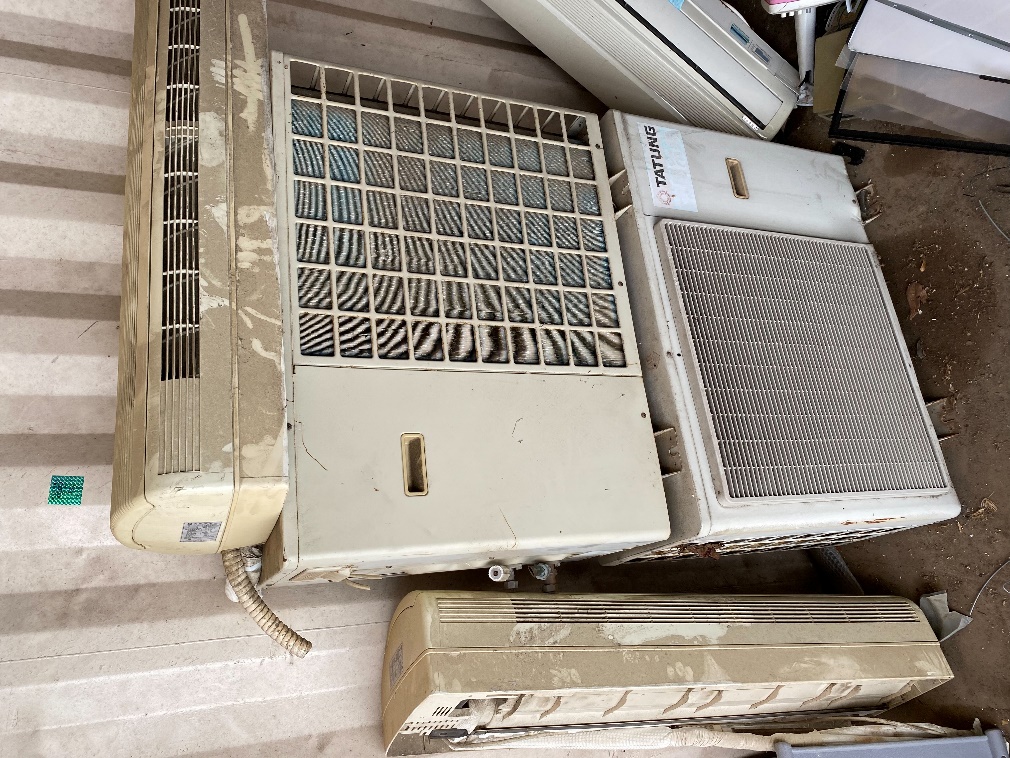 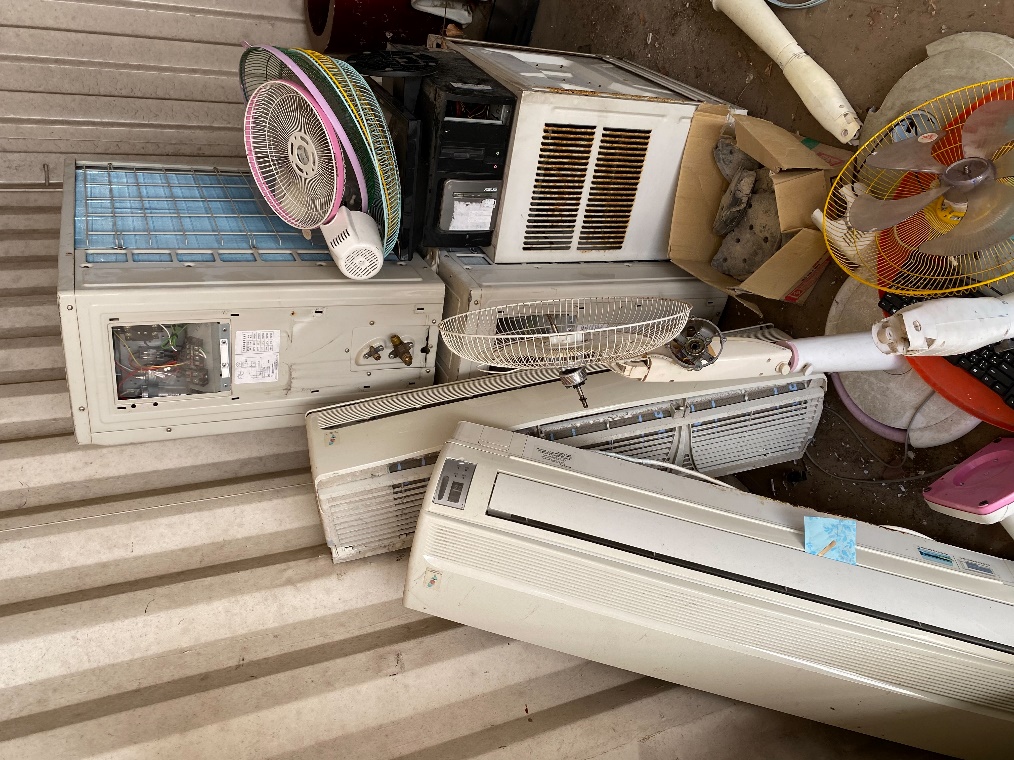 冷氣機23台(日新大樓B1)(室外機4台、室內機3台)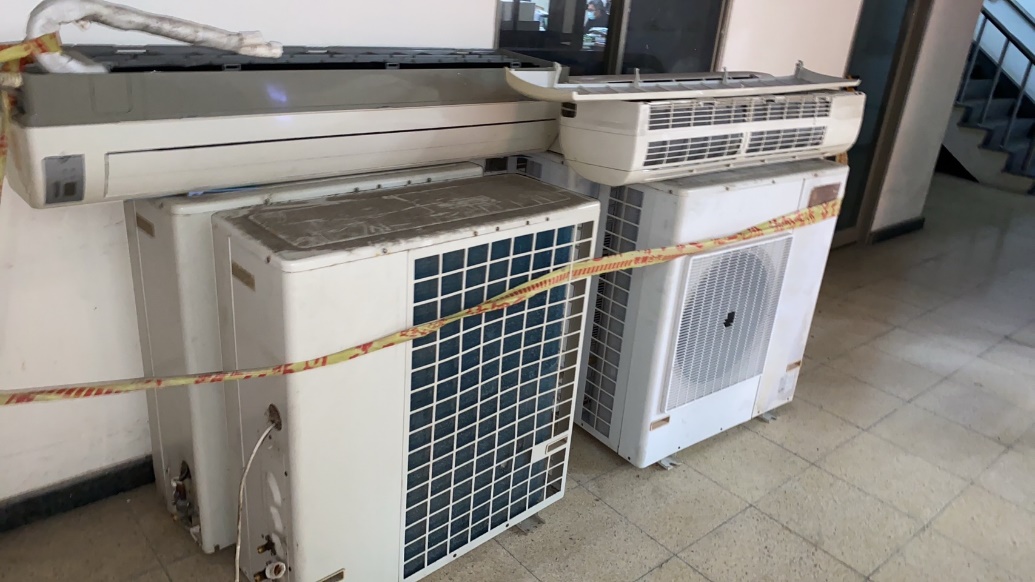 